Projektplanung: Schulinterne Festlegungen zum fächerverbindenden und fächerübergreifenden ArbeitenBasisinformationenBasisinformationenProjektthema (Schwerpunktsetzungen innerhalb der Themenkomplexe, Bezug zum GSB)ProjekttitelFragestellung des Projektes (Lernziel, schultintern auf Sjg. bezogen)beteiligte Fächer/FachschaftenLerngruppe (Klassen, Schuljahrgänge)Lehrplananforderungen BNE(Gesamtübersicht zur schulinternen Planung) 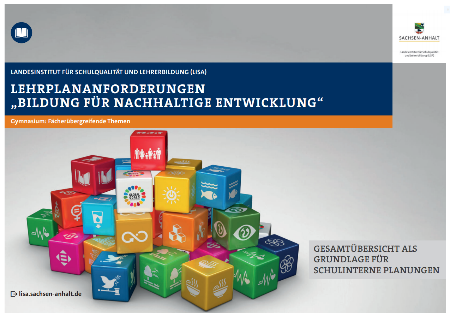 …OrganisationOrganisationZeitliche Dimension(Stunden, Tag, Woche, …)Räumliche Dimension(Lernorte, Exkursionen, …) Beteiligte Lehrkräfte(Klassenlehrer:innen, Fachlehrer:innen)Einbindung externer  PartnerFinanzierung…Umsetzung IUmsetzung IMaterialInstruktion und DurchführungProjekt (Methode)Phase I: Instruktion (Input, Grundwissen) Phase II: Selbstständiges Arbeiten (Teamarbeit: Nutzung unterschiedlicher Vorstellungen)Phase III: Konstruktive Produktion (authentische Leistung)Angestrebte ProdukteFormen der Präsentation(angestrebte Schülerprodukte)…Umsetzung IIUmsetzung IILeistungsbewertungNotwendige schulische Planungen (strukturelle Änderungen im Schulablauf, in der Jahresplanung, bei der Personalplanung, Ausstattung, …)Feedback/Reflexion…Weiterführung des ProjektsWeiterführung des ProjektsFormen der Weiterführung/ NachhaltigkeitÖffentlichkeitsarbeit…